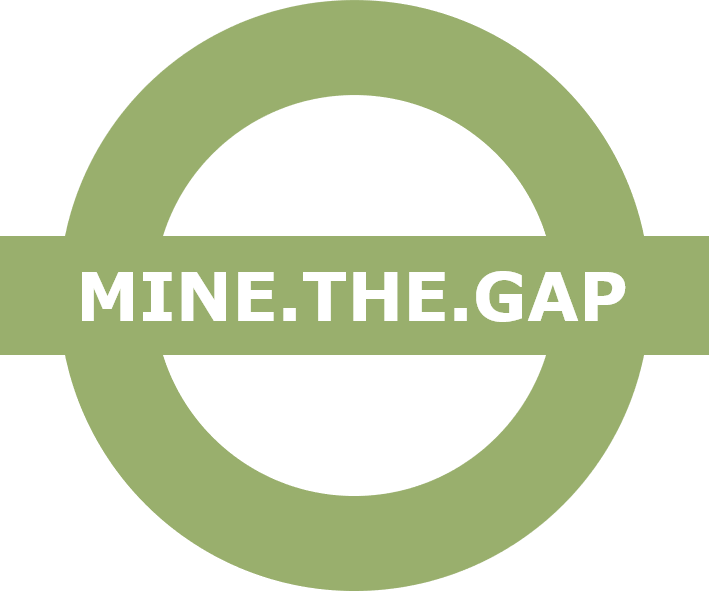 Customised Solution Innovation Voucher ApplicationGeneral information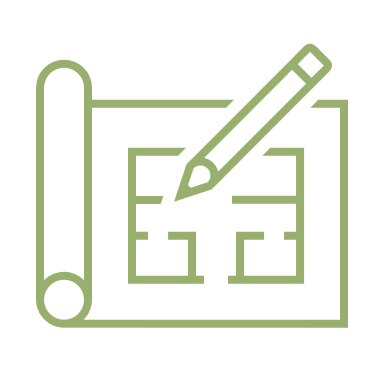 Summary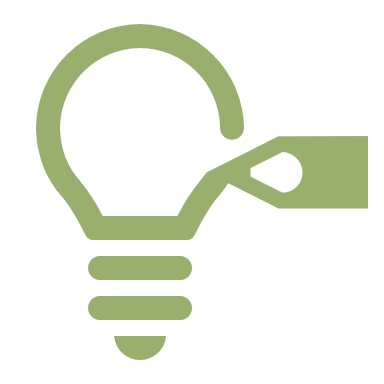 Objectives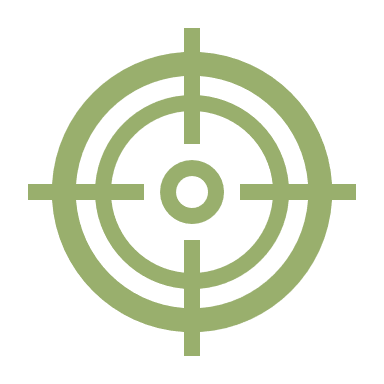 Concept and methodology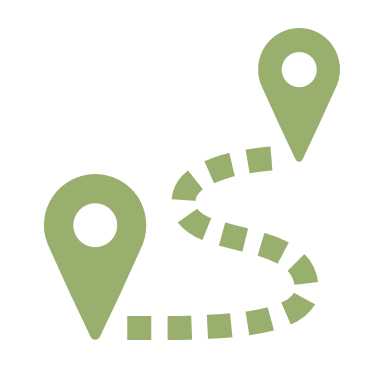 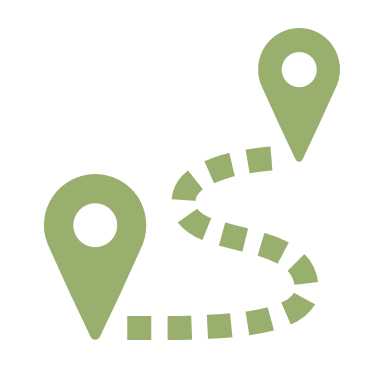 Ambition and innovation level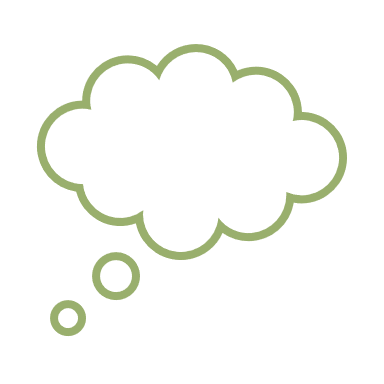 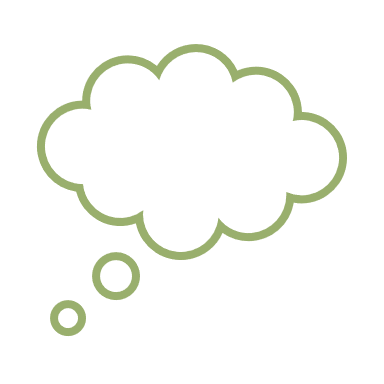 Impact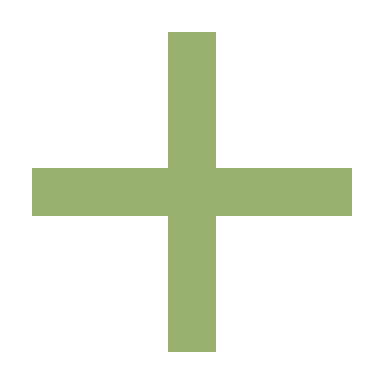 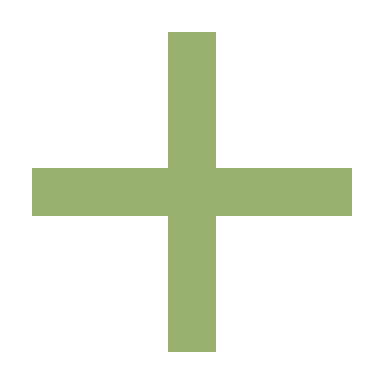  Exploitation potential  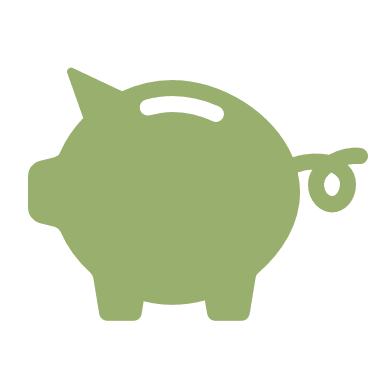 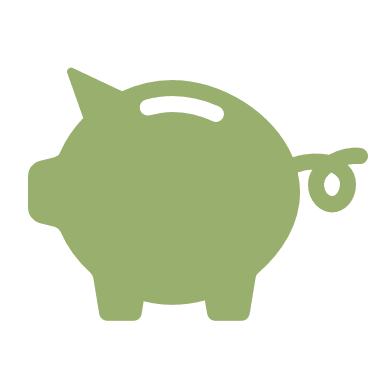 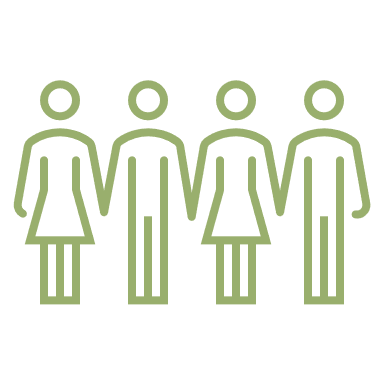 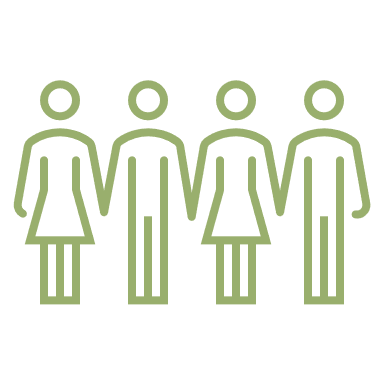  Project teamImplementation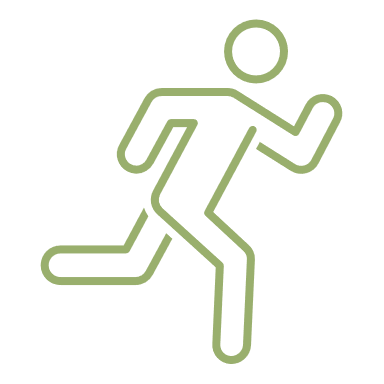 Resources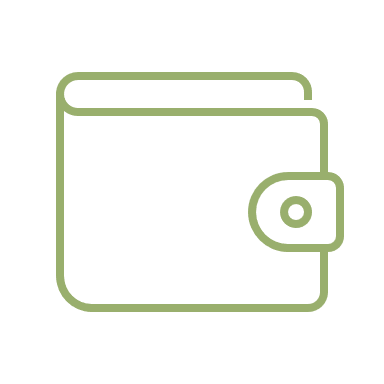 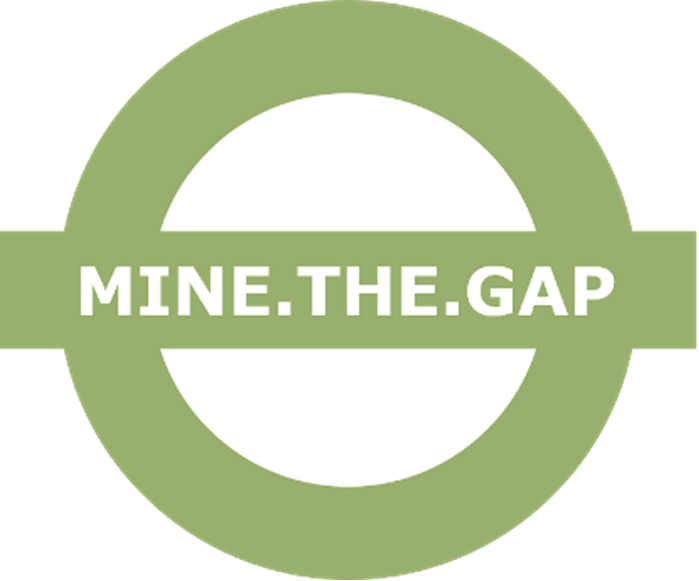 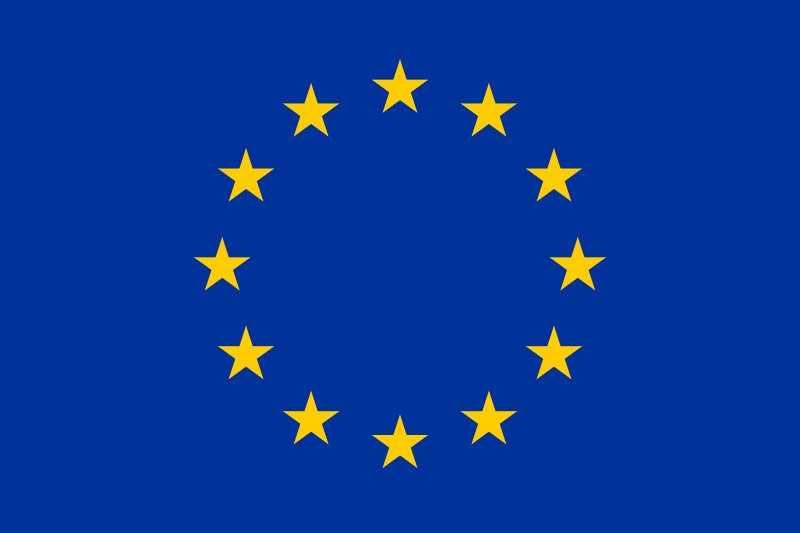 This project has received funding from the European Union’s Horizon 2020 research and innovation programme under Grant Agreement No. 873149Topic: H2020-INNOSUP-01-2018-20201.1 - PROJECT TITLE 1.1 - PROJECT TITLE 1.1 - PROJECT TITLE 1.1 - PROJECT TITLE 1.2 - PROJECT ACRONYM  1.2 - PROJECT ACRONYM  1.2 - PROJECT ACRONYM  1.2 - PROJECT ACRONYM  1.3 – VOUCHER SCHEME (MINE-PoC or MINE-Demo)  1.3 – VOUCHER SCHEME (MINE-PoC or MINE-Demo)  1.3 – VOUCHER SCHEME (MINE-PoC or MINE-Demo)  1.3 – VOUCHER SCHEME (MINE-PoC or MINE-Demo)  1.4 - KEYWORDS (MIN 4 MAX 8) 1.4 - KEYWORDS (MIN 4 MAX 8) 1.4 - KEYWORDS (MIN 4 MAX 8) 1.4 - KEYWORDS (MIN 4 MAX 8) 1.5 – PROJECT 
START DATE1.6 – PROJECT
END DATE1.7 – PROJECT DURATION (WEEKS)Please note that POC will have a max of 9 months, and DEMO will have a max of 12-month1.8 – KEY ACTION(S)  ADDRESSED1.9 - PARTICIPATING ORGANISATIONS (MIN 2 MAX 3) 1.9 - PARTICIPATING ORGANISATIONS (MIN 2 MAX 3) 1.9 - PARTICIPATING ORGANISATIONS (MIN 2 MAX 3) 1.9 - PARTICIPATING ORGANISATIONS (MIN 2 MAX 3) 1.9 - PARTICIPATING ORGANISATIONS (MIN 2 MAX 3) 1.9 - PARTICIPATING ORGANISATIONS (MIN 2 MAX 3) PARTICIPANT # LEAD (X) ORGANISATION NAME PROVIDER (P)/ADOPTER (A) COUNTRYSECTOR 1 2 3 1.10 – CONTACT PERSON NAME 1.11 – CONTACT PERSON ORGANISATION1.12 – CONTACT PERSON EMAIL  1.13 – CONTACT PERSON PHONE2.1 - GIVE A SHORT PROJECT SUMMARY (max. 1,500 characters including spaces)Please note that this summary will be made publicly available once the project has been selected for funding. 3.1 - DESCRIBE THE SPECIFIC OBJECTIVES FOR THE PROJECT ACTION (max. 1,500 characters incl. spaces) They should be clear, measurable, realistic, and achievable within the duration of the action and with the funding available. 4.1 - DESCRIBE THE MAIN IDEA, MODELS OR ASSUMPTIONS INVOLVED. SPECIFY THE METHODOLOGY THAT YOU INTEND TO USE (max. 10,000 characters incl. spaces) They should be clear, measurable, realistic and achievable within the duration of the action and with the funding available. 5.1 - EXPLAIN THE INNOVATION LEVEL AND THE EXCELLENCE OF YOUR PROJECT TAKING INTO CONSIDERATION THE FOLLOWING POINTS: (max. 4,000 characters incl. spaces) - Which innovation barrier is to be addressed and explain how your solution helps in overcoming the barrier.  - Describe the innovation potential / the advance your solution would provide compared to existing solutions.  - Describe the Technical Readiness Level (TRL) of the technology.6.1 - EXPLAIN THE IMPACTS THAT THE SOLUTION PROPOSED WILL BRING ACCORDING TO THE FOLLOWING POINTS: (max. 6,000 characters incl. spaces) - Impact of the different participating companies - Technology impact and impact on the specific field/thematic of the proposal - EU/National impact of the proposal - Cross-cutting, environmental, societal impacts 7.1 - DESCRIBE THE EXPLOITATION POTENTIAL, COMMERCIALISATION PLANS, ECONOMIC RELEVANCE AND MARKET POTENTIAL OF YOUR SOLUTION OR SERVICE. (max. 10,000 characters incl. spaces) Describe how the project/solution/prototype will be implemented and integrated in the adopter.Describe its up-scaling process, exploitation potential and possible commercialization plans.If applicable, describe a possible plan for commercialization and/or include a business plan and financial previsions foreseen ADITIONAL MATERIAL (2 A4 pages max)(2 pages max can be used to include any graphical supporting material, like GANTT diagram, PERT diagram, business canvas, and any figure, graph or image that helps to understand the importance of the project8.1 - SHORTLY DESCRIBE EACH PARTNER ORGANIZATION OF THE PROJECT TEAM AND THEIR SPECIFIC ROLE IN THE PROJECT (for each participant a max. 1,000 characters incl. spaces)  PARTICIPANT #1 PARTICIPANT #2 PARTICIPANT #3 8.2 - NAME, IF RELEVANT, COLLABORATION PARTNERS THAT ARE NOT DIRECT PARTICIPANTS IN THE PROJECT BUT WILL BE INVOLVED (E.G. UNIVERSITIES, LARGE COMPANIES, TECHNOLOGICAL CENTERS, ASSOCIATIONS) AND DESCRIBE THEIR CONTRIBUTION (for each participant a max. 3,000 characters incl. spaces)  8.3 - DESCRIBE HOW THE PROJECT IS GOING TO BE MANAGED BETWEEN THE PARTNERS. WHAT ARE THE MAIN RESPONSIBILITIES OF EACH PARTNER (WHO IS IN CHARGE OF WHAT)?  (for each participant a max. 3,000 characters incl. spaces)  9.1 - WORK PLAN DESCRIPTION (Please provide a coherent description of tasks to be implemented within the project and the estimated start/end month of each) 9.1 - WORK PLAN DESCRIPTION (Please provide a coherent description of tasks to be implemented within the project and the estimated start/end month of each) 9.1 - WORK PLAN DESCRIPTION (Please provide a coherent description of tasks to be implemented within the project and the estimated start/end month of each) 9.1 - WORK PLAN DESCRIPTION (Please provide a coherent description of tasks to be implemented within the project and the estimated start/end month of each) 9.1 - WORK PLAN DESCRIPTION (Please provide a coherent description of tasks to be implemented within the project and the estimated start/end month of each) WORK PACKAGE # NAME DESCRIPTION OF TASKS START MONTH END MONTH 9.2 - DELIVERABLES AND MILESTONES. Describe the key deliverable (=outcome) of each work package and when its due. (add as many deliverables and milestones as needed) 9.2 - DELIVERABLES AND MILESTONES. Describe the key deliverable (=outcome) of each work package and when its due. (add as many deliverables and milestones as needed) 9.2 - DELIVERABLES AND MILESTONES. Describe the key deliverable (=outcome) of each work package and when its due. (add as many deliverables and milestones as needed) 9.2 - DELIVERABLES AND MILESTONES. Describe the key deliverable (=outcome) of each work package and when its due. (add as many deliverables and milestones as needed) 9.2 - DELIVERABLES AND MILESTONES. Describe the key deliverable (=outcome) of each work package and when its due. (add as many deliverables and milestones as needed) DELIVERABLE # NAME DESCRIPTION RELATED WORK PACKAGE DUE IN MONTH MILESTONE # NAME DESCRIPTION RELATED WORK PACKAGE DUE IN MONTH SME must be applied as per their respective pay slips. Unit costs are allowed for SME owners and natural persons without salary in accordance with the following documents:  https://ec.europa.eu/research/participants/data/ref/h2020/grants_manual/amga/h2020-amga_en.pdf https://ec.europa.eu/research/participants/data/ref/h2020/other/legal/unit_costs/unit-costs_sme-owners_natural-persons-no-salary_en.pdf https://ec.europa.eu/research/participants/data/ref/h2020/other/legal/unit_costs/unit-costs_msca_en.pdf https://ec.europa.eu/research/participants/data/ref/h2020/other/mga/tmpl/h2020-annex2a-tmpl-estim-budget_en.pdf Subcontracting: Subcontracting can account for max. 50% of total voucher value. This limit also applies to each beneficiary ́s total budget: it means that subcontracting can account for max. 50% of each beneficiary ́s total budget. Personnel Costs: Personnel costs required for planned work implementation (i.e., real actual costs). Usual rates of the respective roles (e.g., junior engineer, senior engineer, junior researcher, etc.) of the SME must be applied as per their respective pay slips. 10.1 - BENEFICIARY #1 10.1 - BENEFICIARY #1 10.1 - BENEFICIARY #1 10.1 - BENEFICIARY #1 a) PERSONNEL UNIT COST PER HOUR (EUR)  ESTIMATED HOURS  ESTIMATED COSTS (EUR)  a1) Personnel group A (function e.g., engineer)  a2) Personnel group B (function e.g., project manager)  a3) Personnel group C (function e.g., researcher)  A) Total personnel Costs = a1) + a2) + a3) A) Total personnel Costs = a1) + a2) + a3) A) Total personnel Costs = a1) + a2) + a3) b) SUBCONTRACTING b) SUBCONTRACTING b) SUBCONTRACTING ESTIMATED COSTS (EUR)  b1) Service #1 b1) Service #1 b1) Service #1 b2) Service #2 b2) Service #2 b2) Service #2 b3) Service #3 b3) Service #3 b3) Service #3 B) Total Subcontracting Costs = b1) + b2) + b3) B) Total Subcontracting Costs = b1) + b2) + b3) B) Total Subcontracting Costs = b1) + b2) + b3) c) OTHER COSTS DESCRIPTION DESCRIPTION ESTIMATED COSTS (EUR)  c1) Consumables c2) Equipment c3) Travels c4) Other Expenses C) Total Other Costs = c1) + c2) + c3 + c4 C) Total Other Costs = c1) + c2) + c3 + c4 C) Total Other Costs = c1) + c2) + c3 + c4 TOTAL FUNDING REQUESTED = A) + B) + C) TOTAL FUNDING REQUESTED = A) + B) + C) TOTAL FUNDING REQUESTED = A) + B) + C) 10.2 - BENEFICIARY #2 10.2 - BENEFICIARY #2 10.2 - BENEFICIARY #2 10.2 - BENEFICIARY #2 10.2 - BENEFICIARY #2 a) PERSONNEL a) PERSONNEL UNIT COST PER HOUR (EUR)  ESTIMATED HOURS  ESTIMATED COSTS (EUR)  a1) Personnel group A (function e.g., engineer)  a1) Personnel group A (function e.g., engineer)  a2) Personnel group B (function e.g., project manager)  a2) Personnel group B (function e.g., project manager)  a3) Personnel group C (function e.g., researcher)  a3) Personnel group C (function e.g., researcher)  A) Total personnel Costs = a1) + a2) + a3) A) Total personnel Costs = a1) + a2) + a3) A) Total personnel Costs = a1) + a2) + a3) A) Total personnel Costs = a1) + a2) + a3) b) SUBCONTRACTING b) SUBCONTRACTING b) SUBCONTRACTING b) SUBCONTRACTING ESTIMATED COSTS (EUR)  b1) Service #1 b1) Service #1 b1) Service #1 b1) Service #1 b2) Service #2 b2) Service #2 b2) Service #2 b2) Service #2 b3) Service #3 b3) Service #3 b3) Service #3 b3) Service #3 B) Total Subcontracting Costs = b1) + b2) + b3) B) Total Subcontracting Costs = b1) + b2) + b3) B) Total Subcontracting Costs = b1) + b2) + b3) B) Total Subcontracting Costs = b1) + b2) + b3) c) OTHER COSTS c) OTHER COSTS DESCRIPTION DESCRIPTION ESTIMATED COSTS (EUR)  c1) Consumables c1) Consumables c2) Equipment c2) Equipment c3) Travels c3) Travels c4) Other Expenses c4) Other Expenses C) Total Other Costs = c1) + c2) + c3 + c4 C) Total Other Costs = c1) + c2) + c3 + c4 C) Total Other Costs = c1) + c2) + c3 + c4 C) Total Other Costs = c1) + c2) + c3 + c4 TOTAL FUNDING REQUESTED = A) + B) + C) TOTAL FUNDING REQUESTED = A) + B) + C) TOTAL FUNDING REQUESTED = A) + B) + C) TOTAL FUNDING REQUESTED = A) + B) + C) 10.3 - BENEFICIARY #3 10.3 - BENEFICIARY #3 10.3 - BENEFICIARY #3 10.3 - BENEFICIARY #3 10.3 - BENEFICIARY #3 a) PERSONNEL a) PERSONNEL UNIT COST PER HOUR (EUR)  ESTIMATED HOURS  ESTIMATED COSTS (EUR)  a1) Personnel group A (function e.g., engineer)  a1) Personnel group A (function e.g., engineer)  a2) Personnel group B (function e.g., project manager)  a2) Personnel group B (function e.g., project manager)  a3) Personnel group C (function e.g., researcher)  a3) Personnel group C (function e.g., researcher)  A) Total personnel Costs = a1) + a2) + a3) A) Total personnel Costs = a1) + a2) + a3) A) Total personnel Costs = a1) + a2) + a3) A) Total personnel Costs = a1) + a2) + a3) b) SUBCONTRACTING b) SUBCONTRACTING b) SUBCONTRACTING b) SUBCONTRACTING ESTIMATED COSTS (EUR)  b1) Service #1 b1) Service #1 b1) Service #1 b1) Service #1 b2) Service #2 b2) Service #2 b2) Service #2 b2) Service #2 b3) Service #3 b3) Service #3 b3) Service #3 b3) Service #3 B) Total Subcontracting Costs = b1) + b2) + b3) B) Total Subcontracting Costs = b1) + b2) + b3) B) Total Subcontracting Costs = b1) + b2) + b3) B) Total Subcontracting Costs = b1) + b2) + b3) c) OTHER COSTS c) OTHER COSTS DESCRIPTION DESCRIPTION ESTIMATED COSTS (EUR)  c1) Consumables c1) Consumables c2) Equipment c2) Equipment c3) Travels c3) Travels c4) Other Expenses c4) Other Expenses C) Total Other Costs = c1) + c2) + c3 + c4 C) Total Other Costs = c1) + c2) + c3 + c4 C) Total Other Costs = c1) + c2) + c3 + c4 C) Total Other Costs = c1) + c2) + c3 + c4 TOTAL FUNDING REQUESTED = A) + B) + C) TOTAL FUNDING REQUESTED = A) + B) + C) TOTAL FUNDING REQUESTED = A) + B) + C) TOTAL FUNDING REQUESTED = A) + B) + C) This project has received funding from the European Union’s Horizon 2020 research and innovation programme under Grant Agreement No. 873149Topic: H2020-INNOSUP-01-2018-2020